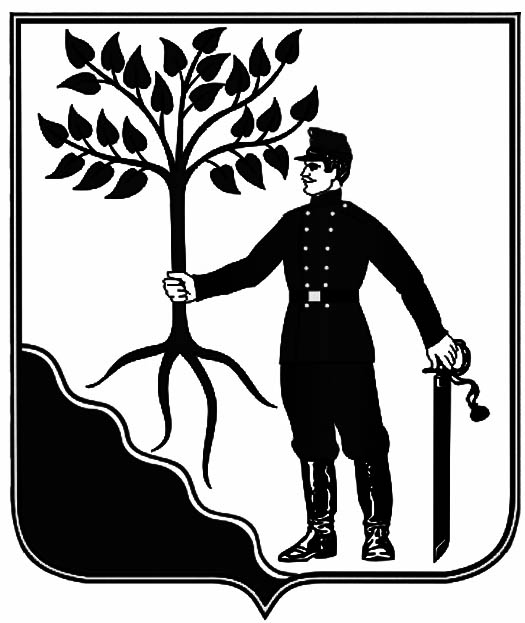   КРАСНОДАРСКИЙ КРАЙНОВОКУБАНСКИЙ РАЙОНСОВЕТ НОВОКУБАНСКОГО ГОРОДСКОГО ПОСЕЛЕНИЯНОВОКУБАНСКОГО РАЙОНАРЕШЕНИЕ29 сентября 2023 года               №  520                             г. НовокубанскО внесении изменений в решение Совета Новокубанского городского поселения Новокубанского района от 29 января 2018 года  № 436 «О денежном содержании выборных должностных лиц местного самоуправления, осуществляющих свои полномочия на постоянной основе, и муниципальных служащих администрации Новокубанского городского поселения Новокубанского района»В соответствии   с Федеральными законами от 06 октября 2003 года № 131-ФЗ «Об общих принципах организации местного самоуправления в Российской Федерации», в соответствии с пунктом 17 Решения Совета Новокубанского городского поселения Новокубанского района от 25 ноября 2022 года № 426 «О бюджете Новокубанского городского поселения Новокубанского района на 2023 год», Совет Новокубанского городского поселения Новокубанского района р е ш и л:1.	Внести в решение Совета Новокубанского городского поселения Новокубанского района от 29 января 2018 года № 436 «О денежном содержании выборных должностных лиц местного самоуправления, осуществляющих свои полномочия на постоянной основе, и муниципальных служащих администрации Новокубанского городского поселения Новокубанского района» (в редакции от 24 декабря 2021 года № 327) изменения, изложив приложение к решению в новой редакции согласно приложению, к настоящему решению. 2. Признать утратившим силу решение Совета Новокубанского городского поселения Новокубанского района от 24 декабря 2021 года № 327 «О внесении изменений и дополнений в решение Совета Новокубанского городского поселения Новокубанского района от 29 января 2018 года № 436    «О денежном содержании выборных должностных лиц местного самоуправления, осуществляющих свои полномочия на постоянной основе, и муниципальных служащих администрации Новокубанского городского поселения Новокубанского района».3.	Контроль за выполнением настоящего решения возложить на комитет Совета Новокубанского городского поселения Новокубанского района по финансам, бюджету, налогам и контролю (Белесов).4.	Настоящее Решение вступает в силу с 1 октября 2023 года, но не ранее дня его официального опубликования в информационном бюллетене «Вестник Новокубанского городского поселения» и подлежит размещению на официальном сайте администрации Новокубанского городского поселения Новокубанского района.ГлаваНовокубанского городского поселенияНовокубанского района П.В.МанаковПредседатель Совета Новокубанского городского поселенияНовокубанского районаЕ.В.Головченко Приложение № 1 к решению Совета Новокубанского городского поселения Новокубанского района  от 29.09.2023г. № 520«Приложение № 1к решению СоветаНовокубанского городского поселенияНовокубанского районаот 29.01.2018 года № 436 Положение
о денежном содержании выборных должностных лиц местного самоуправления, осуществляющих свои полномочия напостоянной основе, и муниципальных служащихадминистрации Новокубанского городского поселения Новокубанского района  1. Основные положения1. Положение о денежном содержании лиц выборных должностных лиц местного самоуправления, осуществляющих свои полномочия на постоянной основе, и муниципальных служащих администрации Новокубанского городского поселения Новокубанского района  (далее - Положение) разработано в соответствии с федеральными законами от 06 октября 2003 года № 131-ФЗ «Об общих принципах местного самоуправления в Российской Федерации», от 02 марта 2007 года № 25-ФЗ «О муниципальной службе в Российской Федерации», законами Краснодарского края от 7 июня 2004 года № 717-КЗ «О местном самоуправлении в Краснодарском крае», от 08 июня 2007 года  № 1244-КЗ «О муниципальной службе в Краснодарском крае», 2. Настоящее Положение устанавливает денежное содержание выборных должностных лиц местного самоуправления, осуществляющих свои полномочия на постоянной основе (далее - лица, замещающие муниципальные должности) и муниципальных служащих администрации Новокубанского городского поселения Новокубанского района (далее - лица, замещающие должности муниципальной службы).2. Оплата труда лиц, замещающих муниципальные должности и муниципальных служащих Новокубанского городского поселения Новокубанского района1. Органы местного самоуправления Новокубанского городского поселения Новокубанского района самостоятельно определяют размер и условия оплаты труда лиц, замещающих муниципальные должности и муниципальных служащих. Размер должностного оклада, оклада за классный чин муниципального служащего, иных дополнительных выплат и порядок их осуществления устанавливаются Советом Новокубанского городского поселения Новокубанского района в соответствии с законодательством Российской Федерации и законодательством Краснодарского края.2. Оплата труда лиц замещающих муниципальные должности производится в виде денежного содержания, которое состоит из должностного оклада в соответствии с замещаемой ими муниципальной должности (далее - должностной оклад), а также из ежемесячных и иных дополнительных выплат (далее - дополнительные выплаты). 3. Оплата труда муниципального служащего производится в виде денежного содержания, которое состоит из должностного оклада муниципального служащего в соответствии с замещаемой им должностью муниципальной службы (далее - должностной оклад) и месячного оклада муниципального служащего в соответствии с присвоенным ему классным чином муниципальной службы (далее - оклад за классный чин), которые составляют оклад месячного денежного содержания муниципального служащего (далее - оклад денежного содержания), а также из ежемесячных и иных дополнительных выплат (далее - дополнительные выплаты).4. Размер должностного оклада и оклада за классный чин  муниципального служащего не должен превышать размер должностного оклада и оклада за классный чин государственного гражданского служащего Краснодарского края в соответствии с соотношением должностей, установленным частью 2 статьи 6 Закона Краснодарского края от 08 июня 2007 года № 1244-КЗ «О муниципальной службе в Краснодарском крае».3. Размеры должностных окладов лиц, замещающих муниципальные должности, муниципальных служащих и размеры окладов за классный чин  муниципальных служащих в Новокубанском городском поселении Новокубанского района1. Настоящим Положением лицам устанавливаются следующие размеры должностных окладов лиц, замещающих муниципальные должности, и муниципальных служащих Новокубанского городского поселения Новокубанского района:Размеры должностных окладов лиц, замещающих муниципальные должности:2. Размеры должностных окладов муниципальных служащих в администрации Новокубанского городского поселения Новокубанского района устанавливаются согласно приложению № 1 к настоящему Положению, размеры окладов за классный чин муниципальных служащих устанавливаются согласно приложению № 2 к настоящему Положению.3. Должностные оклады  и оклады за классный чин могут увеличиваться (индексироваться) в сроки и в пределах размера повышения (индексации) должностных окладов государственных гражданских служащих Краснодарского края.4. При увеличении (индексации) должностных окладов и окладов за классный чин их размеры подлежат округлению до целого рубля в сторону увеличения.4. Дополнительные выплаты лицам, замещающим муниципальные должности, и муниципальным служащим в Новокубанском городском поселении Новокубанского района1. К дополнительным выплатам лицам, замещающим муниципальные должности, относятся:1.1. ежемесячное денежное поощрение в следующем размере:1.2. премии по итогам работы за месяц (квартал) и год, порядок выплаты, которых определяется Советом Новокубанского городского поселения Новокубанского района производятся с учетом обеспечения задач и функций, исполнения должностных инструкций (максимальный размер в пределах фонда оплаты труда не ограничивается).1.3. единовременная выплата при предоставлении ежегодного оплачиваемого отпуска и материальная помощь, выплачиваемые за счет средств фонда оплаты труда лицам, замещающих муниципальные должности в соответствии с положением, утверждаемым представителем нанимателя (работодателя) соответствующего органа местного самоуправления Новокубанского городского поселения Новокубанского района.2. К дополнительным выплатам муниципальным служащим относятся:    2.1. ежемесячная надбавка к должностному окладу за выслугу лет на муниципальной службе в размерах:2.2. ежемесячная надбавка к должностному окладу за особые условия муниципальной службы, порядок выплаты и конкретные размеры которой определяются представителем нанимателя (работодателя) соответствующего органа местного самоуправления Новокубанского городского поселения Новокубанского района исходя из следующих размеров:а) по главной группе должностей муниципальной службы – от 120 до 150 процентов должностного оклада;б) по ведущей группе должностей муниципальной службы – от 90 до 120 процентов должностного оклада;в) по старшей группе должностей муниципальной службы – от 60 до 90 процентов должностного оклада;г) по младшей группе должностей муниципальной службы – до 60 процентов должностного оклада;2.3. премии по итогам работы за месяц (квартал) и год, порядок выплаты которых определяется правовым актом администрации Новокубанского городского поселения Новокубанского района с учетом обеспечения задач и функций администрации Новокубанского городского поселения Новокубанского района, исполнения должностных инструкций (максимальный размер не ограничивается); 2.4. ежемесячное денежное поощрение, размеры которого устанавливаются согласно приложению № 1 настоящего Положения;2.5. единовременная выплата при предоставлении ежегодного оплачиваемого отпуска и материальная помощь, выплачивается за счет средств фонда оплаты труда муниципальных служащих, в соответствии с правовым актом администрации Новокубанского городского поселения Новокубанского района.3. Муниципальным служащим производятся другие выплаты, предусмотренные соответствующими федеральными законами, законами Краснодарского края и иными нормативными правовыми актами.5. Порядок формирования фонда оплаты труда1. При формирования годового фонда оплаты лиц, замещающих муниципальные должности, сверх суммы средств, направляемых для выплаты должностных окладов и ежемесячного денежного поощрения предусматривается средства для дополнительных выплат, установленных подпунктом 1 пункта 4 настоящего Положения в следующих размерах:а) ежемесячное денежное поощрение в размере ста двух должностных окладов в год;б) премии по итогам работы за месяц (квартал) и год, - в размере двух должностных окладов в год;3) единовременная выплата при предоставлении ежегодного оплачиваемого отпуска и материальная помощь, - в размере четырех должностных окладов.2. При формировании годового фонда оплаты труда муниципальных служащих сверх суммы средств, направляемых для выплаты должностных окладов, предусматриваются  средства для выплаты окладов за классный чин и дополнительные выплаты, установленные подпунктом 2 пункта 4 настоящего Положения в следующих размерах:1) месячный оклад за классный чин в размере трех должностных окладов;2) ежемесячная надбавка к должностному окладу за выслугу лет на муниципальной службе в размере трех должностных окладов;3) ежемесячной надбавки к должностному окладу за особые условия муниципальной службы в размере четырнадцати должностных окладов;4) премий по итогам работы за месяц (квартал) и год в размере десяти должностных окладов;5) ежемесячное денежное поощрение в размере сорока должностных окладов;6) единовременной выплаты при предоставлении ежегодного оплачиваемого отпуска и материальной помощи в размере четырех должностных окладов.3. Глава Новокубанского городского поселения Новокубанского района вправе перераспределять средства фонда оплаты труда между выплатами, предусмотренными подпунктом 2. пункта 5 настоящего Положения.6. Другие выплаты	Лицам, замещающим муниципальные должности и должности муниципальной службы, могут производиться другие выплаты, предусмотренные соответствующими федеральными законами, законами Краснодарского края и иными правовыми актами и выплачиваемые за счет средств фонда оплаты труда.Глава Новокубанского городского поселенияНовокубанского района                                                                                                                                             П.В. МанаковРазмеры должностных окладов муниципальных служащих в администрации Новокубанского городского поселения Новокубанского районаГлава Новокубанского городского поселенияНовокубанского района                                                                                                                                                  П.В. Манаков	Размеры окладов за классный чин муниципальных служащих:»Глава Новокубанского городского поселенияНовокубанского района                                                                                                                                               П.В. Манаков  КРАСНОДАРСКИЙ КРАЙНОВОКУБАНСКИЙ РАЙОНСОВЕТ НОВОКУБАНСКОГО ГОРОДСКОГО ПОСЕЛЕНИЯНОВОКУБАНСКОГО РАЙОНАРЕШЕНИЕ29 сентября 2023 года                                                                                                                                                 №  521г. НовокубанскО признании утратившим силу решения Совета Новокубанского городского поселения Новокубанского района от 22 мая 2009 года № 56  «Об утверждении Положения о порядке ведения учета граждан в качестве нуждающихся в жилых помещениях, предоставляемых по договорам социального найма, и предоставлении им жилых помещений по договорам социального найма на территории Новокубанского городского поселения Новокубанского района»В соответствии с пунктом 7 статьи 52Жилищного кодекса Российской Федерации, Федеральным законом от 06 октября 2003 года № 131-ФЗ «Об общих принципах организации местного самоуправления в Российской Федерации», Законом Краснодарского края от 7 июня 2004 года №717-КЗ «О местном самоуправлении в Краснодарском крае», Законом Краснодарского края от 29 декабря 2008 года № 1655-КЗ «О порядке ведения органами местного самоуправления учета граждан в качестве нуждающихся в жилых помещениях»,Приказом Министерства строительства и жилищно-коммунального хозяйства РФ от 6 апреля 2018 года № 216/пр «Об утверждении Методических рекомендаций для субъектов Российской Федерации и органов местного самоуправления по определению порядка ведения органами местного самоуправления учета граждан в качестве нуждающихся в жилых помещениях, предоставляемых по договорам социального найма, и по предоставлению таким гражданам жилых помещений по договору социального найма»,на основании заключения прокуратуры от 8 апреля 2022 года № 22-03-2022/1334, руководствуясь Уставом Новокубанского городского поселения Новокубанского района, Совет Новокубанского городского поселения Новокубанского района, р е ш и л:1. Решение Совета Новокубанского городского поселения Новокубанского района от 22 мая 2009 года № 56 «Об утверждении Положения о порядке ведения учета граждан в качестве нуждающихся в жилых помещениях, предоставляемых по договорам социального найма, и предоставлении им жилых помещений по договорам социального найма на территории Новокубанского городского поселения Новокубанского района», признать утратившим силу.2. Контроль за исполнением настоящего постановления возложить на председатель комитета по нормотворчеству и контролю за выполнением органами и должностными лицами Новокубанского городского поселения Новокубанского района полномочий по решению вопросов местного значения Совета Новокубанского городского поселения Новокубанского района                       Д.Л. Вильготского. 3. Настоящее решение вступает в силу со дня его официального опубликования в информационном бюллетене «Вестник Новокубанского городского поселения Новокубанского района» и подлежит размещению на официальном сайте Новокубанского городского поселения Новокубанского района в информационно-теллекоммуникационной сети «Интернет» (www.ngpnr.ru).  КРАСНОДАРСКИЙ КРАЙНОВОКУБАНСКИЙ РАЙОНСОВЕТ НОВОКУБАНСКОГО ГОРОДСКОГО ПОСЕЛЕНИЯНОВОКУБАНСКОГО РАЙОНАРЕШЕНИЕ29 сентября 2023 года                                                                                                                                                 №  522г. НовокубанскО признании утратившим силу решения Совета Новокубанского городского поселения Новокубанского района от 22 мая 2009 года № 57    «Об утверждении Положения об обеспечении малоимущих граждан жилыми помещениями по договорам социального найма на территории Новокубанского городского поселения Новокубанского района»В соответствии с пунктом 4 статьи 49Жилищного кодекса Российской Федерации, Федеральным законом от 6 октября 2003 года № 131-ФЗ «Об общих принципах организации местного самоуправления в Российской Федерации», Законом Краснодарского края от 7 июня 2004 года №717-КЗ «О местном самоуправлении в Краснодарском крае», Законом Краснодарского края от 29 декабря 2009 года № 1890-КЗ «О порядке признания граждан малоимущими в целях принятия их на учет в качестве нуждающихся в жилых помещениях», Законом Краснодарского края от 29 декабря 2008 года № 1655-КЗ «О порядке ведения органами местного самоуправления учета граждан в качестве нуждающихся в жилых помещениях»,Приказом Министерства строительства и жилищно-коммунального хозяйства РФ от 6 апреля 2018 года  № 216/пр «Об утверждении Методических рекомендаций для субъектов Российской Федерации и органов местного самоуправления по определению порядка ведения органами местного самоуправления учета граждан в качестве нуждающихся в жилых помещениях, предоставляемых по договорам социального найма, и по предоставлению таким гражданам жилых помещений по договору социального найма»,на основании заключения прокуратуры  от 8 апреля 2022 года № 22-03-2022/1334, руководствуясь Уставом Новокубанского городского поселения Новокубанского района, Совет Новокубанского городского поселения Новокубанского района, р е ш и л:1. Решение Совета Новокубанского городского поселения Новокубанского района от 22 мая 2009 года № 57 «Об утверждении Положения об обеспечении малоимущих граждан жилыми помещениями по договорам социального найма на территории Новокубанского городского поселения Новокубанского района», признать утратившим силу.2. Контроль за исполнением настоящего постановления возложить на председатель комитета по нормотворчеству и контролю за выполнением органами и должностными лицами Новокубанского городского поселения Новокубанского района полномочий по решению вопросов местного значения Совета Новокубанского городского поселения Новокубанского района                       Д.Л. Вильготского. 3. Настоящее решение вступает в силу со дня его официального опубликования в информационном бюллетене «Вестник Новокубанского городского поселения Новокубанского района» и подлежит размещению на официальном сайте Новокубанского городского поселения Новокубанского района в информационно-теллекоммуникационной сети «Интернет» (www.ngpnr.ru).  КРАСНОДАРСКИЙ КРАЙНОВОКУБАНСКИЙ РАЙОНСОВЕТ НОВОКУБАНСКОГО ГОРОДСКОГО ПОСЕЛЕНИЯНОВОКУБАНСКОГО РАЙОНАРЕШЕНИЕ29 сентября 2023 года               №  523                             г. НовокубанскО внесении изменений в решение Совета Новокубанского городского поселения Новокубанского района от 19 ноября 2021 года № 299  Об утверждении Положения о порядке организации и проведения публичных слушаний, общественных обсуждений в Новокубанском городском поселении Новокубанского районаВ соответствии с частью 4 статьей 28 Федерального закона  от 6 октября 2003 года № 131-ФЗ «Об общих принципах организации местного самоуправления в Российской Федерации», Федеральным законом  от 29 декабря 2022 года № 612-ФЗ «О внесении изменений в Градостроительный кодекс Российской Федерации (далее- ГрК) и отдельные законодательные акты Российской Федерации и о признании утратившим силу абзаца второго пункта 2 статьи 16 Федерального закона «О железнодорожном транспорте в Российской Федерации»,   руководствуясь уставом Новокубанского городского поселения Новокубанского района, на основании протеста прокурора Новокубанского района от 23 мая 2023 года № 7-02-2023/2047-23-20030038, Совет Новокубанского городского поселения Новокубанского района, решил:1. Внести в приложение к решению Совета Новокубанского городского поселения Новокубанского района от 19 ноября 2021 года № 299  «Об утверждении Положения о порядке организации и проведения публичных слушаний, общественных обсуждений в Новокубанском городском поселении Новокубанского района» ( с изменениями от 20 мая 2022 № 374) следующие изменения:1) часть 11 статьи 12 приложения к решению изложить в следующей редакции: «11. Срок проведения публичных слушаний, общественных обсуждений не может превышать одного месяца с момента оповещения жителей муниципального образования об их проведении до дня опубликования заключения о результатах публичных слушаний, общественных обсуждений»;2) часть 5 статьи 13 приложения к решению изложить в следующей редакции:«5. Продолжительность публичных слушаний, общественных обсуждений по проекту правил землепользования и застройки, а также проекту, предусматривающему внесение изменений в утвержденные правила землепользования и застройки, составляет не более одного месяца со дня опубликования такого проекта»;3) часть 6  статьи 13 приложения к решению изложить в следующей редакции:«6. В случае подготовки изменений в правила землепользования и застройки в части внесения изменений в градостроительный регламент, установленный для конкретной территориальной зоны, а также в случае подготовки изменений в правила землепользования и застройки в связи с принятием решения о комплексном развитии территории, общественные обсуждения или публичные слушания по внесению изменений в правила землепользования и застройки проводятся в границах территориальной зоны, для которой установлен такой градостроительный регламент, в границах территории, подлежащей комплексному развитию.»;5. часть 5 статьи 14 приложения к решению изложить в следующей редакции:«5. Срок проведения публичных слушаний со дня оповещения жителей поселения об их проведении до дня опубликования заключения о результатах публичных слушаний не может быть менее четырнадцати дней и более тридцати дней».  2. Контроль за исполнением настоящего решения возложить на комитет Совета Новокубанского городского поселения Новокубанского района по нормотворчеству и контролю за выполнением органами и должностными лицами Новокубанского городского поселения Новокубанского района полномочий по решению вопросов местного значения (Вильготский).3. Решение вступает в силу со дня его официального опубликования в информационном бюллетене «Вестник Новокубанского городского поселения Новокубанского района» и подлежит размещению на официальном сайте администрации Новокубанского городского поселения Новокубанского района.ГлаваНовокубанского городского поселенияНовокубанского района П.В.МанаковПредседатель Совета Новокубанского городского поселенияНовокубанского районаЕ.В.Головченко  КРАСНОДАРСКИЙ КРАЙНОВОКУБАНСКИЙ РАЙОНСОВЕТ НОВОКУБАНСКОГО ГОРОДСКОГО ПОСЕЛЕНИЯНОВОКУБАНСКОГО РАЙОНАРЕШЕНИЕ29 сентября 2023 года                                                                                                                                                 №  524г. НовокубанскО рассмотрении протеста прокурора Новокубанского района  от 08 сентября 2023 года № 07-02-2023/3871-23-20030038на решение Совета Новокубанского городского поселения  Новокубанского района от 24 декабря 2021 года № 321 «Об утверждении Положения о муниципальном жилищном контроле на территории Новокубанского городского поселения Новокубанского района»	Рассмотрев протест прокурора Новокубанского района от 18 сентября 2023 года № 7-02-2023/3871-23-20030038 на решение Совета Новокубанского городского поселения Новокубанского района от 24 декабря 2021 года № 321 «Об утверждении Положения о муниципальном жилищном контроле на территории Новокубанского городского поселения Новокубанского района» в целях приведения решений Совета Новокубанского городского поселения Новокубанского района  в соответствии  с Федеральным законом от 06 октября 2003 года № 131 – ФЗ «Об общих принципах  организации местного самоуправления в Российской Федерации, Федеральным законом от 18 марта 2023 года № 71 – ФЗ «О внесении изменений в статьи 2 и 3 Федерального закона «О газоснабжении в Российской Федерации и Жилищный кодекс Российской Федерации» частью 4 статьи 20 «Жилищного кодекса Российской Федерации от 29 декабря 2004 года № 188-ФЗ» Совет Новокубанского городского поселения Новокубанского района р е ш и л:1. Протест прокурора Новокубанского района от 08 сентября 2023 года № 07-02-2023/3871-23-20030038 на решение Совета Новокубанского городского поселения Новокубанского района от 24 декабря 2021 года № 321 «Об утверждении Положения о муниципальном жилищном контроле на территории Новокубанского городского поселения Новокубанского района» удовлетворить.2. Поручить администрации Новокубанского городского поселения Новокубанского района привести решение Совета Новокубанского городского поселения Новокубанского района от 24 декабря 2021 года № 321 «Об утверждении Положения о муниципальном жилищном контроле на территории Новокубанского городского поселения Новокубанского района» в соответствии с нормами Федерального закона от 06 октября 2003 года  № 131 – ФЗ «Об общих принципах организации местного самоуправления в Российской Федерации, Федеральным законом от 18 марта 2023 года № 71 – ФЗ                              «О внесении изменений в статьи 2 и 3 Федерального закона «О газоснабжении в Российской Федерации и Жилищный кодекс Российской Федерации» частью и статьи «Жилищного кодекса Российской Федерации от 29 декабря 2004 года № 188-ФЗ».3. Уведомить прокурора Новокубанского района о принятом решении.4. Контроль за исполнением настоящего решения возложить на комитет Совета Новокубанского городского поселения Новокубанского района по нормотворчеству и контролю за исполнением органами и должностными лицами Новокубанского городского поселения Новокубанского района (Вильготский).5. Решение вступает в силу со дня его официального опубликования в информационном бюллетене «Вестник Новокубанского городского поселения Новокубанского района» и подлежит размещению на официальном сайте администрации  Новокубанского городского поселения Новокубанского района.                       Информационный бюллетень «Вестник Новокубанского городского поселения Новокубанского района»№ 64 от 29.09.2023г. Учредитель: Совет Новокубанского городского поселения Новокубанского районаНаименование должностиРазмер месячного должностного оклада (рублей в месяц)Глава муниципального образования 10 591Наименование должностиЕжемесячное денежное поощрение (количество должностных окладов)Глава муниципального образования8,5Стаж муниципальной службыРазмер надбавкиОт 1 года до 5 лет10 %От 5 до 10 лет15 %От 10 до 15 лет20 %Свыше 15 лет30 %;Приложение № 1 	к  Положению о денежном содержании выборных должностных лиц местного самоуправления, осуществляющих свои полномочия на постоянной основе, и муниципальных служащих администрации Новокубанского городского поселения Новокубанского района  Наименование должностиДолжностной оклад (рублей в месяц)Ежемесячное денежное поощрение (количество должностных окладов)Глава администрации (в случае замещения должности по контракту)10 5913,6Заместитель главы администрации (заместитель главы муниципального образования)10 2173,3Начальник управления80983,2Заместитель начальника управления79713,0Начальник отдела 78333,2Заместитель начальника отдела 72623,0Заведующий сектором69212,7Главный специалист68092,8Ведущий специалист64712,3  Специалист I категории54932,3 Специалист II категории53332,3Специалист53092,2	Приложение № 2 	к  Положению о денежном содержании выборных должностных лиц местного самоуправления, осуществляющих свои полномочия на постоянной основе, и муниципальных служащих администрации Новокубанского городского поселения Новокубанского района  Наименование классного чинаОклад за классный чин (рублей в месяц)Муниципальный советник 1 класса2637Муниципальный советник 2 класса2458Муниципальный советник 3 класса2279Советник муниципальной службы 1 класса1903Советник муниципальной службы 2 класса1722Советник муниципальной службы 3 класса1695Референт муниципальной службы 1 класса1614Референт муниципальной службы 2 класса1525Референт муниципальной службы 3 класса1435Секретарь муниципальной службы 1 класса1364Секретарь муниципальной службы 2 класса1256Секретарь муниципальной службы 3 класса1166Глава Новокубанскогогородского поселения Новокубанского района                               П.В. МанаковПредседатель Совета Новокубанского городскогопоселения Новокубанского района                              Е.В. ГоловченкоГлава Новокубанскогогородского поселения Новокубанского района                               П.В. МанаковПредседатель Совета Новокубанского городскогопоселения Новокубанского района                              Е.В. ГоловченкоГлава Новокубанского городскогопоселения Новокубанского района                                    П.В. МанаковПредседатель Совета Новокубанскогогородского поселения Новокубанского района                                         Е.В. ГоловченкоИнформационный бюллетень «Вестник Новокубанского городского поселения Новокубанского района»Адрес редакции-издателя:352235, Краснодарский край, Новокубанский район, г. Новокубанск, ул. Первомайская, 128.Главный редактор  А. Е. ВорожкоНомер подписан к печати 29.09.2023 в 10-00Тираж 30 экземпляровДата выхода бюллетеня 29.09.2023Распространяется бесплатно